ZO ČSCH HOLICE 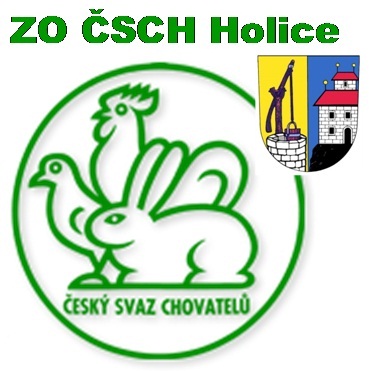 Pro klub bradavičnatých plemen holubů pořádáv neděli21.ledna 20248 – 12 hod.XLII. CELOREPUBLIKOVOU  VÝSTAVUB R A D A V I Č N A T Ý CHP L E M E N   H O L U B ŮSOUČÁSTÍ VÝSTAVY JE VELKÝ TRH HOLUBŮ   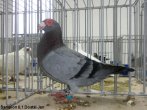 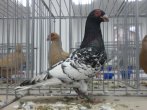 VÝSTAVNÍ AREÁL CHOVATELŮ ZO HOLICEPUŠKINOVA 1018, U NÁDRAŽÍ ČDXLII CELOREPUBLIKOVÉ VÝSTAVY BRADAVIČNATÝCH PLEMEN HOLUBŮPodmínky:   Výstava může být obeslána pouze čistokrevnými zvířaty.UZÁVĚRKA PŘIHLÁŠEK JE 5. LEDNA 2024. Adresovat: Jaromír Kropáček, Pardubická 75, 533 75 Dolní Ředice, nebo na e-mail:  kropacek.jaromir@seznam.cz   Mob: 728 254 964Poplatky: KLECNÉ 40,- za každého přihlášeného holuba. Každý vystavovatel odebere výstavní katalog za poplatek 50,- Kč, který obdrží v den výstavy ve výstavní pokladně.Výstavu mohou být přihlášeny všechny barevné rázy holubů Bradavičnatých plemen holubůVýstava je otevřená a soutěže se můžou účastnit i nečlenové klubu.Holubi budou vystavováni jednotlivě ve výstavních klecích. Soutěžit se bude v kolekcích 4 ks jedné barvy. Je možné vystavovat více kolekcí. Více kolekcí označte v přihlášce S. S1. S2. i více.V soutěži Českých bagdet je možné vystavovat plnobarevné, bělopruhé, případně bělopruhé s pigry, modré kapraté a černopruhé. V soutěži dragounů červené a plavé červenopruhé, žluté a plavé žlutopruhé. U karierů v kolekci různé barvy.Soutěž  holubic je vyhlášena na jednotlivé kusy. Od každého plemene bude vyhodnocena 1. holubice.  Musí být přihlášená do soutěže holubic - SH.Soutěž o MISTRA KLUBU: vystavovatel musí vystavit nejméně 10 kusů které mohou být různé barvy a kresby. S-chov: 6 ks jedné barvy a kresby, z toho 2 holubice starší roku výstavy. Tyto podmínky jsou určeny pro ČB,ANG. INDIÁNY ,DRAGOUNY a KARIÉRIOstatní plemena soutěží o Čestné ceny na jednotlivé kusy.Členská schůze se uskuteční v neděli 21.ledna od 11 hodin. Holubi budou vydáváni po členské schůzi. Součásti výstavy bude TRH HOLUBŮ VŠECH PLEMEN.Všechna vítězná zvířata obdrží kvalitní čestné ceny a poháry, které vyhodnotí delegovaní posuzovatelé.Příjem zvířat - zvířata musí být dopravena na výstavu v pátek  19.1.2024 do 20 hodin, nebo v sobotu   20. 1. 2024 do 8 hodin.POSOUZENÍ ZVÍŘAT- bude provedeno delegovanými posuzovateli v sobotu 20. 1. 2024 od 8 hodin bez přístupu veřejnosti.VETERINÁRNÍ PODMÍNKY- holubi musí být vakcinováni proti pseudomoru. Všechna zvířata musí pocházet ze zdravých chovů, bez vnějších příznaků onemocnění! Veterinární dozor bude zajištěn. Nemocná, nebo z nemoci podezřelá zvířata budou vyřazena z výstavních klecí. Prodej zvířat - bude realizován výhradně přes výstavní pokladnu, majitel zvířete obdrží cenu, kterou si určí v přihlášce na výstavu, kupujícímu bude účtováno navýšení 10%, které bude ve prospěch výstavy. Navýšená cena bude uvedena v katalogu výstavy.U dodatečného prodeje zaplatí poplatek vystavovatel.Výstava bude otevřena - pro veřejnost v neděli dne 21LEDNA 2024 od 8 do 12 hodin. V sobotu 20. LEDNA 2024 klub pořádá večírek. Občerstvení si hradí každý sám. Vezměte sebou manželky, přítelkyně .Večírek bude od 18 hod. do 23 hod. 	Klub má své internetové stránky. Stránky klubu  www.bradaviHYPERLINK "http://www.bradavičnatíholubi.wz.cz/"čnatíholubi.wz.cz.Zájemci o nocleh si jej mohou objednat na kontaktech: Penzion Staroholická 466 920 455, Restaurace Skrblík 466 681 466, Pension Josífová 603 397 356Přihlášením zvířat dává chovatel souhlas ZO ČSCH Holice se zpracováním a zveřejněním osobních údajů (jméno, adresa, telefon, email) v katalogu výstavy a www stránkách ZO ČSCH Holice.Děkujeme všem vystavovatelům za návštěvu a obeslání výstavy. Věříme, že budete úspěšní a odvezete si od nás pěknou cenu.                                                                                              Výstavní výbor ZO ČSCH Holice.Přihláška holubů na XLIl celorepublikovou výstavu bradavičnatých plemen holubůPřihláška holubů na XLIl celorepublikovou výstavu bradavičnatých plemen holubůPřihláška holubů na XLIl celorepublikovou výstavu bradavičnatých plemen holubůPřihláška holubů na XLIl celorepublikovou výstavu bradavičnatých plemen holubůPřihláška holubů na XLIl celorepublikovou výstavu bradavičnatých plemen holubůPřihláška holubů na XLIl celorepublikovou výstavu bradavičnatých plemen holubůPřihláška holubů na XLIl celorepublikovou výstavu bradavičnatých plemen holubůPřihláška holubů na XLIl celorepublikovou výstavu bradavičnatých plemen holubůPřihláška holubů na XLIl celorepublikovou výstavu bradavičnatých plemen holubůPřihláška holubů na XLIl celorepublikovou výstavu bradavičnatých plemen holubůPřihláška holubů na XLIl celorepublikovou výstavu bradavičnatých plemen holubůPřihláška holubů na XLIl celorepublikovou výstavu bradavičnatých plemen holubůPřihláška holubů na XLIl celorepublikovou výstavu bradavičnatých plemen holubůPřihláška holubů na XLIl celorepublikovou výstavu bradavičnatých plemen holubůPřihláška holubů na XLIl celorepublikovou výstavu bradavičnatých plemen holubůPřihláška holubů na XLIl celorepublikovou výstavu bradavičnatých plemen holubůPřihláška holubů na XLIl celorepublikovou výstavu bradavičnatých plemen holubůPřihláška holubů na XLIl celorepublikovou výstavu bradavičnatých plemen holubůPohl.Kol.Tetování-č.kr.PlemenoBarvaKresbaCenaCenaCenaJméno:Jméno:Jméno:Jméno:Příjmení:Příjmení:Příjmení:Příjmení:Příjmení:Jméno:Jméno:Jméno:Jméno:Příjmení:Příjmení:Příjmení:Příjmení:Příjmení:Bydliště:Bydliště:Bydliště:Bydliště:Ulice:Ulice:čp:čp:čp:Bydliště:Bydliště:Bydliště:Bydliště:Ulice:Ulice:čp:čp:čp:PSČ:PSČ:Telefon:Telefon:Email:Email:Email:Email:Email:PSČ:PSČ:Telefon:Telefon:Email:Email:Email:Email:Email:Člen ZO:Člen ZO:Člen ZO:Přihlášením zvířat dávám souhlas ZO ČSCH Holice se zpracováním a zveřejněním osobních údajů (adresa, telefon, email) v katalogu výstavy a www stránkách ZO ČSCH HolicePřihlášením zvířat dávám souhlas ZO ČSCH Holice se zpracováním a zveřejněním osobních údajů (adresa, telefon, email) v katalogu výstavy a www stránkách ZO ČSCH HolicePřihlášením zvířat dávám souhlas ZO ČSCH Holice se zpracováním a zveřejněním osobních údajů (adresa, telefon, email) v katalogu výstavy a www stránkách ZO ČSCH HolicePřihlášením zvířat dávám souhlas ZO ČSCH Holice se zpracováním a zveřejněním osobních údajů (adresa, telefon, email) v katalogu výstavy a www stránkách ZO ČSCH HoliceČlen ZO:Člen ZO:Člen ZO:Přihlášením zvířat dávám souhlas ZO ČSCH Holice se zpracováním a zveřejněním osobních údajů (adresa, telefon, email) v katalogu výstavy a www stránkách ZO ČSCH HolicePřihlášením zvířat dávám souhlas ZO ČSCH Holice se zpracováním a zveřejněním osobních údajů (adresa, telefon, email) v katalogu výstavy a www stránkách ZO ČSCH HolicePřihlášením zvířat dávám souhlas ZO ČSCH Holice se zpracováním a zveřejněním osobních údajů (adresa, telefon, email) v katalogu výstavy a www stránkách ZO ČSCH HolicePřihlášením zvířat dávám souhlas ZO ČSCH Holice se zpracováním a zveřejněním osobních údajů (adresa, telefon, email) v katalogu výstavy a www stránkách ZO ČSCH HolicePřihlášením zvířat dávám souhlas ZO ČSCH Holice se zpracováním a zveřejněním osobních údajů (adresa, telefon, email) v katalogu výstavy a www stránkách ZO ČSCH HolicePřihlášením zvířat dávám souhlas ZO ČSCH Holice se zpracováním a zveřejněním osobních údajů (adresa, telefon, email) v katalogu výstavy a www stránkách ZO ČSCH HolicePřihlášením zvířat dávám souhlas ZO ČSCH Holice se zpracováním a zveřejněním osobních údajů (adresa, telefon, email) v katalogu výstavy a www stránkách ZO ČSCH HolicePřihlášením zvířat dávám souhlas ZO ČSCH Holice se zpracováním a zveřejněním osobních údajů (adresa, telefon, email) v katalogu výstavy a www stránkách ZO ČSCH HoliceSvým podpisem potvrzuji dodržení veterinárních podmínek a dávám souhlas s evidencí osobních údajů v ZO ČSCH Holice za účelem jejich výstavní činnosti.Svým podpisem potvrzuji dodržení veterinárních podmínek a dávám souhlas s evidencí osobních údajů v ZO ČSCH Holice za účelem jejich výstavní činnosti.Svým podpisem potvrzuji dodržení veterinárních podmínek a dávám souhlas s evidencí osobních údajů v ZO ČSCH Holice za účelem jejich výstavní činnosti.Svým podpisem potvrzuji dodržení veterinárních podmínek a dávám souhlas s evidencí osobních údajů v ZO ČSCH Holice za účelem jejich výstavní činnosti.Svým podpisem potvrzuji dodržení veterinárních podmínek a dávám souhlas s evidencí osobních údajů v ZO ČSCH Holice za účelem jejich výstavní činnosti.Svým podpisem potvrzuji dodržení veterinárních podmínek a dávám souhlas s evidencí osobních údajů v ZO ČSCH Holice za účelem jejich výstavní činnosti.Svým podpisem potvrzuji dodržení veterinárních podmínek a dávám souhlas s evidencí osobních údajů v ZO ČSCH Holice za účelem jejich výstavní činnosti.Svým podpisem potvrzuji dodržení veterinárních podmínek a dávám souhlas s evidencí osobních údajů v ZO ČSCH Holice za účelem jejich výstavní činnosti.Svým podpisem potvrzuji dodržení veterinárních podmínek a dávám souhlas s evidencí osobních údajů v ZO ČSCH Holice za účelem jejich výstavní činnosti.Svým podpisem potvrzuji dodržení veterinárních podmínek a dávám souhlas s evidencí osobních údajů v ZO ČSCH Holice za účelem jejich výstavní činnosti.Svým podpisem potvrzuji dodržení veterinárních podmínek a dávám souhlas s evidencí osobních údajů v ZO ČSCH Holice za účelem jejich výstavní činnosti.Svým podpisem potvrzuji dodržení veterinárních podmínek a dávám souhlas s evidencí osobních údajů v ZO ČSCH Holice za účelem jejich výstavní činnosti.Svým podpisem potvrzuji dodržení veterinárních podmínek a dávám souhlas s evidencí osobních údajů v ZO ČSCH Holice za účelem jejich výstavní činnosti.Svým podpisem potvrzuji dodržení veterinárních podmínek a dávám souhlas s evidencí osobních údajů v ZO ČSCH Holice za účelem jejich výstavní činnosti.Svým podpisem potvrzuji dodržení veterinárních podmínek a dávám souhlas s evidencí osobních údajů v ZO ČSCH Holice za účelem jejich výstavní činnosti.Svým podpisem potvrzuji dodržení veterinárních podmínek a dávám souhlas s evidencí osobních údajů v ZO ČSCH Holice za účelem jejich výstavní činnosti.Podpis ………………………………………………………………………….Podpis ………………………………………………………………………….Podpis ………………………………………………………………………….Podpis ………………………………………………………………………….Podpis ………………………………………………………………………….